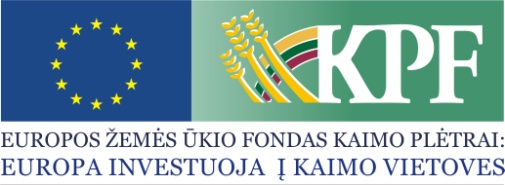 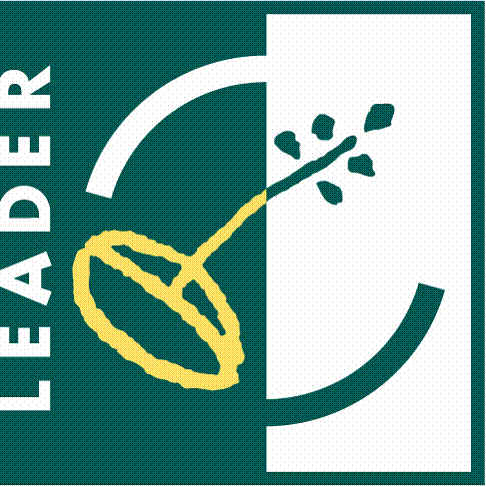 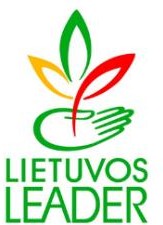 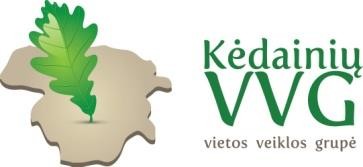 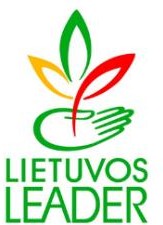 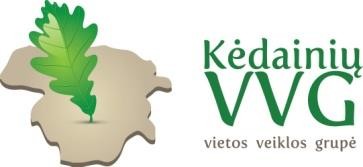 KVIETIMAS TEIKTI VIETOS PROJEKTUS Nr. 15Kėdainių rajono vietos veiklos grupė (toliau – VVG) kviečia teikti paprastus kaimo vietovių vietos projektus pagal kaimo vietovių vietos plėtros strategijos „Kėdainių rajono vietos veiklos grupės teritorijos             vietos plėtros strategija 2015-2023 m.“ (toliau – VPS) šias priemones:„Kultūros savitumo išsaugojimas, tradicijų tęstinumas“, kodas LEADER-19.2-SAVA-4.priemonės „Ūkio ir verslo plėtra“ veiklos sritį „Parama ne žemės ūkio verslui kaimo vietovėse pradėti ir (arba) plėtoti“, kodas Nr. LEADER-19.2-6.4.priemonės „Pagrindinės paslaugos ir kaimų atnaujinimas kaimo vietovėse“ veiklos sritį „Parama investicijoms į visų rūšių mažos apimties infrastruktūrą“, kodas LEADER-19.2-7.2.Bendra kvietimo teikti vietos projektus suma 509 424 Eur (penki šimtai devyni tūkstančiai keturi šimtai dvidešimt keturi eurai) Eur. iš EŽŪFKP, EURI ir Lietuvos Respublikos valstybės biudžeto lėšų. Vietos projektų finansavimo sąlygų aprašas ir jų priedai skelbiami VVG interneto svetainėje http://kedainiurvvg.lt/15-kvietimas/ bei VVG būstinėje adresu: Pirmūnų g. 13A, Kėdainiai. Taip pat rajoniniame laikraštyje ,,Rinkos aikštė“.          Kvietimas teikti vietos projektus galioja nuo 2022-12-12 15:00 val. iki 2023-01-31 24:00 val.           Vietos projektų paraiškos priimamos iki 2023-01-31 vietos projekto paraiškos pateikiamos tik el. paštu, pasirašytu kvalifikuotu elektroniniu parašu el. paštu, adresu: info@kedainiurvvg.lt            Pavėluotai pateiktos paraiškos yra laikomos pateiktomis netinkamai ir negali būti registruojamos. Pavėluotai pateiktų vietos projektų paraiškų teikėjai apie tai informuojami per 5 darbo dienas.Paraiškos ir jų priedai turi būti užpildyti lietuvių kalba, kartu su vietos projekto paraiška teikiami priedai turi būti sudaryti lietuvių kalba arba kartu turi būti pateiktas jų vertimas į lietuvių kalbą, patvirtintas vertimo paslaugas teikiančių kompetentingų įstaigų ar pareiškėjo.Per vieną konkrečios VPS priemonės ir (arba) veiklos srities paramos paraiškų priėmimo laikotarpį vietos projekto paraiškos teikėjas gali pateikti vieną vietos projekto paraišką (išskyrus išimtis, nurodytas Vietos projektų administravimo taisyklių 69 punkte).          Informacija apie kvietimą teikti vietos projektus ir vietos projektų įgyvendinimą teikiama  VVG būstinėje adresu Pirmūnų g. 13A, Kėdainiai ir elektroniniu paštu info@kedainiurvvg.lt._____________________VPS priemonė„Kultūros savitumo išsaugojimas, tradicijų tęstinumas“, kodas LEADER-19.2-SAVA-4.Remiamos veiklos/parama teikiama:įvairių renginių, stovyklų, mugių, edukacinių programų, susijusių su amatais, bei kitų veiklų organizavimui ir vykdymui, informacijos apie etninę kultūrą kaupimui ir sklaidai, leidybai (tiek popieriniame, tiek ir elektroniniame formate), organizacijos materialinės bazės stiprinimui ir kt. Investicijos nėra tiesiogiai susijusios su darbo vietų kūrimu. VPS priemonė„Kultūros savitumo išsaugojimas, tradicijų tęstinumas“, kodas LEADER-19.2-SAVA-4.Tinkami vietos projekto vykdytojai:VVG teritorijoje registruotos ir veiklą vykdančios bendruomeninės organizacijos kaip jas apibrėžia Lietuvos Respublikos Vietos savivaldos įstatymas.VPS priemonė„Kultūros savitumo išsaugojimas, tradicijų tęstinumas“, kodas LEADER-19.2-SAVA-4.Kvietimui skiriama VPS paramos lėšų suma – 45 204,00 Eur (keturiasdešimt penki tūkstančiai du šimtai keturi eurai). Didžiausia galima paramos suma vienam vietos projektui įgyvendinti – 9 771 Eur (devyni tūkstančiai septyni šimtai septyniasdešimt vienas euras).VPS priemonė„Kultūros savitumo išsaugojimas, tradicijų tęstinumas“, kodas LEADER-19.2-SAVA-4.Paramos vietos projektui įgyvendinti lyginamoji dalis:- iki 95 proc. visų tinkamų finansuoti vietos projektų išlaidų, jei paramos prašoma veiklos vietos projektui (vietos veiklos projektu laikomas toks vietos projektas, kurio galutinis rezultatas pats savaime nėra materialusis turtas. Esmė yra pats projektas, o ne nuolatinė veikla); - iki 80 proc. visų tinkamų finansuoti vietos projektų išlaidų, jei vietos projekte numatytos investicijos į įrangą ir kitą materialųjį turtą.VPS priemonė„Kultūros savitumo išsaugojimas, tradicijų tęstinumas“, kodas LEADER-19.2-SAVA-4.Finansavimo šaltiniai: EŽŪFKP ir Lietuvos Respublikos valstybės biudžeto lėšos.VPS priemonės „Ūkio ir verslo plėtra“ veiklos sritis „Parama ne žemės ūkio verslui kaimo vietovėse pradėti ir (arba) plėtoti“, kodas Nr. LEADER-19.2-6.4Remiamos veiklos:infrastruktūros/įrangos reikalingos ekonominei veiklai/naujai veiklos rūšiai pradėti arba naujam produktui/paslaugai gaminti, teikti, sukūrimas/įsigijimas ir plėtra.Parama teikiama Sutarties dėl Europos Sąjungos veikimo I priede išvardytiems produktams, kai projekte numatyta produktų gamyba, apdorojimas, perdirbimas (išskyrus veiklą, susijusią su paslaugų žemės ūkiui teikimu) ir vietos verslo projektams, susijusiems su alternatyvaus žemės ūkiui verslo kūrimu ar plėtra, kuriuose gali būti pasirenkamos tos ekonominės veiklos rūšys, kurios nepatenka į EVRK A sekcijos „Žemės ūkis, miškininkystė ir žuvininkystė“ 1 ir 3 skyrius (išskyrus veiklą, susijusią su paslaugų žemės ūkiui teikimu). Galutinis produktas negali būti Sutarties dėl Europos Sąjungos veikimo I priede nurodytas produktas.Investicijos yra tiesiogiai susijusios su darbo vietų kūrimu.VPS priemonės „Ūkio ir verslo plėtra“ veiklos sritis „Parama ne žemės ūkio verslui kaimo vietovėse pradėti ir (arba) plėtoti“, kodas Nr. LEADER-19.2-6.4Tinkami vietos projekto vykdytojai:1. Juridiniai asmenys, vykdantys ir/arba planuojantys pradėti vykdyti veiklą VVG teritorijoje:NVO, bendruomeninės organizacijos, smulkaus verslo organizacijos (labai mažos ir mažos įmonės). Labai mažos ir mažos įmonės turibūti registruotos VVG teritorijoje.2. VVG teritorijoje registruoti ir veiklą vykdantys fiziniai asmenys: kaimo gyventojai, ūkininkai.VPS priemonės „Ūkio ir verslo plėtra“ veiklos sritis „Parama ne žemės ūkio verslui kaimo vietovėse pradėti ir (arba) plėtoti“, kodas Nr. LEADER-19.2-6.4Kvietimui skiriama VPS paramos lėšų suma 280 991 Eur (t. t. EURI lėšos sudaro 19 708 Eur) (du šimtai aštuoniasdešimt tūkstančių devyni šimtai devyniasdešimt vienas euras).Didžiausia galima paramos suma vienam vietos projektui įgyvendinti – 48 858,00 Eur (keturiasdešimt aštuoni tūkstančiai aštuoni šimtai penkiasdešimt aštuoni eurai).VPS priemonės „Ūkio ir verslo plėtra“ veiklos sritis „Parama ne žemės ūkio verslui kaimo vietovėse pradėti ir (arba) plėtoti“, kodas Nr. LEADER-19.2-6.4Paramos vietos projektui įgyvendinti lyginamoji dalis:1.Viešiesiems juridiniams asmenims – iki 80 proc.
2. Privatiems juridiniams ir fiziniams asmenims, atitinkantiems labai mažai įmonei keliamus reikalavimus - iki 70 proc.
3. Privatiems juridiniams ir fiziniams asmenims, išskyrus asmenis, atitinkančius labai mažai įmonei keliamus reikalavimus – iki 50 proc.VPS priemonės „Ūkio ir verslo plėtra“ veiklos sritis „Parama ne žemės ūkio verslui kaimo vietovėse pradėti ir (arba) plėtoti“, kodas Nr. LEADER-19.2-6.4Finansavimo šaltiniai: EŽŪFKP, EURI ir Lietuvos Respublikos valstybės biudžeto lėšos.VPS priemonės „Pagrindinės paslaugos ir kaimų atnaujinimas kaimo vietovėse“ veiklos sritis „Parama investicijoms į visų rūšių mažos apimties infrastruktūrą“, kodas LEADER-19.2-7.2Remiamos veiklos/parama teikiama:bendruomeninio / socialinio verslo iniciatyvų skatinimo veikloms organizuoti bei vykdyti, verslo aplinkos kūrimui ir tvarkymui, didinant sukuriamos ir/ar tvarkomos infrastruktūros funkcionalumą, mažos apimties infrastruktūrai sukurti ir (arba) esamai pritaikyti, skirtai laisvalaikio, poilsio, sporto, kultūrinėms veikloms, įsigyti techniką, įrangą ir kitas būtinas priemones socialinio / bendruomeninio verslo iniciatyvoms įgyvendinti. Investicijos nėra tiesiogiai susijusios su darbo vietų kūrimu. VPS priemonės „Pagrindinės paslaugos ir kaimų atnaujinimas kaimo vietovėse“ veiklos sritis „Parama investicijoms į visų rūšių mažos apimties infrastruktūrą“, kodas LEADER-19.2-7.2Tinkami vietos projekto vykdytojai:VVG teritorijoje registruotos ir veiklą vykdančios bendruomeninės organizacijos kaip jas apibrėžia Lietuvos Respublikos Vietos savivaldos įstatymas.VPS priemonės „Pagrindinės paslaugos ir kaimų atnaujinimas kaimo vietovėse“ veiklos sritis „Parama investicijoms į visų rūšių mažos apimties infrastruktūrą“, kodas LEADER-19.2-7.2Kvietimui skiriama VPS paramos lėšų suma – 183 229 Eur (vienas šimtas aštuoniasdešimt trys tūkstančiai du šimtai dvidešimt devyni eurai). Didžiausia galima paramos suma vienam vietos projektui įgyvendinti – 25 000 Eur (dvidešimt penki tūkstančiai eurų).VPS priemonės „Pagrindinės paslaugos ir kaimų atnaujinimas kaimo vietovėse“ veiklos sritis „Parama investicijoms į visų rūšių mažos apimties infrastruktūrą“, kodas LEADER-19.2-7.2Paramos vietos projektui įgyvendinti lyginamoji dalis:- iki 80 proc. visų tinkamų finansuoti vietos projektų išlaidų, jei vietos projekte numatytos investicijos į įrangą ir kitą materialųjį turtą.VPS priemonės „Pagrindinės paslaugos ir kaimų atnaujinimas kaimo vietovėse“ veiklos sritis „Parama investicijoms į visų rūšių mažos apimties infrastruktūrą“, kodas LEADER-19.2-7.2Finansavimo šaltiniai: EŽŪFKP ir Lietuvos Respublikos valstybės biudžeto lėšos.